                                                          РЕШЕНИЕ О внесении изменений в решение Совета сельского поселения Покровский сельсовет муниципального района Федоровский район республики Башкортостан «О представлении лицами, замещающими муниципальные должности сельского поселения Покровский сельсовет муниципального района Федоровский район Республики Башкортостан, сведений о доходах, расходах, об имуществе и обязательствах имущественного характера»-----------------------------------------------------------------------------------      В соответствии с пунктом 2 ч.1 статьи  13.1 Федерального закона от 25 декабря 2008 года № 273-ФЗ «О противодействии коррупции», Совет сельского поселения Покровский сельсовет муниципального района Федоровский район Республики БашкортостанРешил: 1. Внести в решение Совета сельского поселения Покровский сельсовет муниципального района Федоровский район Республики Башкортостан №8/(49) от 26.05.2016 «О представлении лицами, замещающими муниципальные должности сельского поселения Покровский сельсовет муниципального района Федоровский район Республики Башкортостан, сведений о доходах, расходах, об имуществе и обязательствах имущественного характера» следующие изменения:1.1.П.13 Положения  изложить в следующей редакции:     В случае непредставления или представления заведомо недостоверных или неполных, а также заведомо ложных сведений о доходах, расходах, об имуществе и обязательствах имущественного характера своих, супруги (супруга) и несовершеннолетних детей, гражданин, замещающий муниципальную должность подлежит увольнению(освобождению от должности) в связи с утратой доверия2. Решение обнародовать путем размещения на официальном сайте администрации сельского поселения Покровский сельсовет и на информационном стенде в здании администрации сельского поселения.  Глава сельского поселения                               Юсупова Г.С.Д. Покровка28.03.2017 г. № 14(86)   Башқортостан  РеспубликаһыФедоровка районымуниципаль районыныңПокровка ауыл советыауыл биләмәһесоветы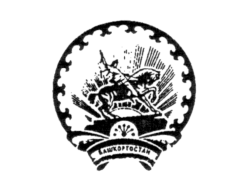 Республика БашкортостанСовет сельского поселения Покровский сельсоветмуниципального района Федоровский район